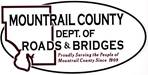 December 7, 2021Action Items:Old HWY2 / Mr. Alan Tillinghast41st ST NW / Proposal for Engineering Services from Ackerman - EstvoldCR6 (from White Earth to Mountrail/Williams County line) / Proposal for Engineering Services from HDRCR12 (from Plaza to CR3) / Proposal for Engineering Services from Sauber EngineeringCR11(Blaisdell South), Project # SC-3137(061)Requested Action: Please approve final construction billing ($4,814.08)Requested Action: Please review and approve Final Certification of Local MatchCR19, Project # 19(89)19Requested Action: Please review and approve cost share invoice (City of New Town)96th AVE NW, Project #UO(96)19Requested Action: Project Cost Allocation & Bill Balance to TownshipsAftem Subdivision / Riverview HomeownersRequested Action: Please review and discuss Riverview Homeowners Subdivision Road Maintenance Agreement.Annual Review of R&B Permits (Crossing Permit, Approach Permit, Temp. use of ROW)Side Dump Trailer QuotesPlaza Shop – heating discussion #213 suggested transfers